Открытое занятие в старшей речевой группе Предлог «НА»Воспитатель: Писаренко Е.Ю. Цель: формирование представления о лексическом значении предлога «НА».Задачи:Коррекционно-образовательная:формировать умение составлять простые предложения с предлогом «НА» и схемы предложений; формировать умение правильно употреблять предлог «НА»  с существительными в предложном падеже.Коррекционно-воспитательная:воспитывать самостоятельность, взаимопомощь, умение выслушать других.Коррекционно-развивающая:развивать внимание, мышление.Оборудование: сюжетные картинки, схемы предложений, схемы предлогов, предметные картинки (дом, ёлка, забор, воробей, галка, ворона, кот ).Содержание занятияОрг. моментЛ: Послушайте внимательно рассказ и постарайтесь услышать маленькое слово-предлог (логопед рассказывает и выставляет предметные картинки). На земле сидели три  птички и клевали зёрнышки. Подкрался к ним кот Васька и как прыгнет... Птички взлетели. Галка села на забор. Воробей - на крышу дома, а ворона - на верхушку ели. Никого не поймал хитрый котище. 
Л: Где птички сидели и клевали зёрнышки? Куда сели птички, когда их вспугнул кот? 
Какое маленькое слово вы услышали в этом рассказе? Л: сегодня мы будем работать с предлогом «НА». Когда предмет находится сверху другого предмета, мы используем предлог «НА».Основная частьСоставление предложений с предлогом «НА» и их схем (с опорой на наглядность к рассказу – воробей сидит на крыше, галка сидит на заборе, ворона сидит на ели) – фронтальная работа.Составление предложений по сюжетным рисункам. Выбор схемы предложения – индивидуальная работа.Игра «Внимательные ушки» - услышите предлог НА, хлопните в ладоши:Сейчас въедет на бугорСтарый дедушка Егор.Сам на лошадке,Жена – на коровке.Дети на телятках.Внуки на козлятках.Итог занятияКарточки для индивидуальной работы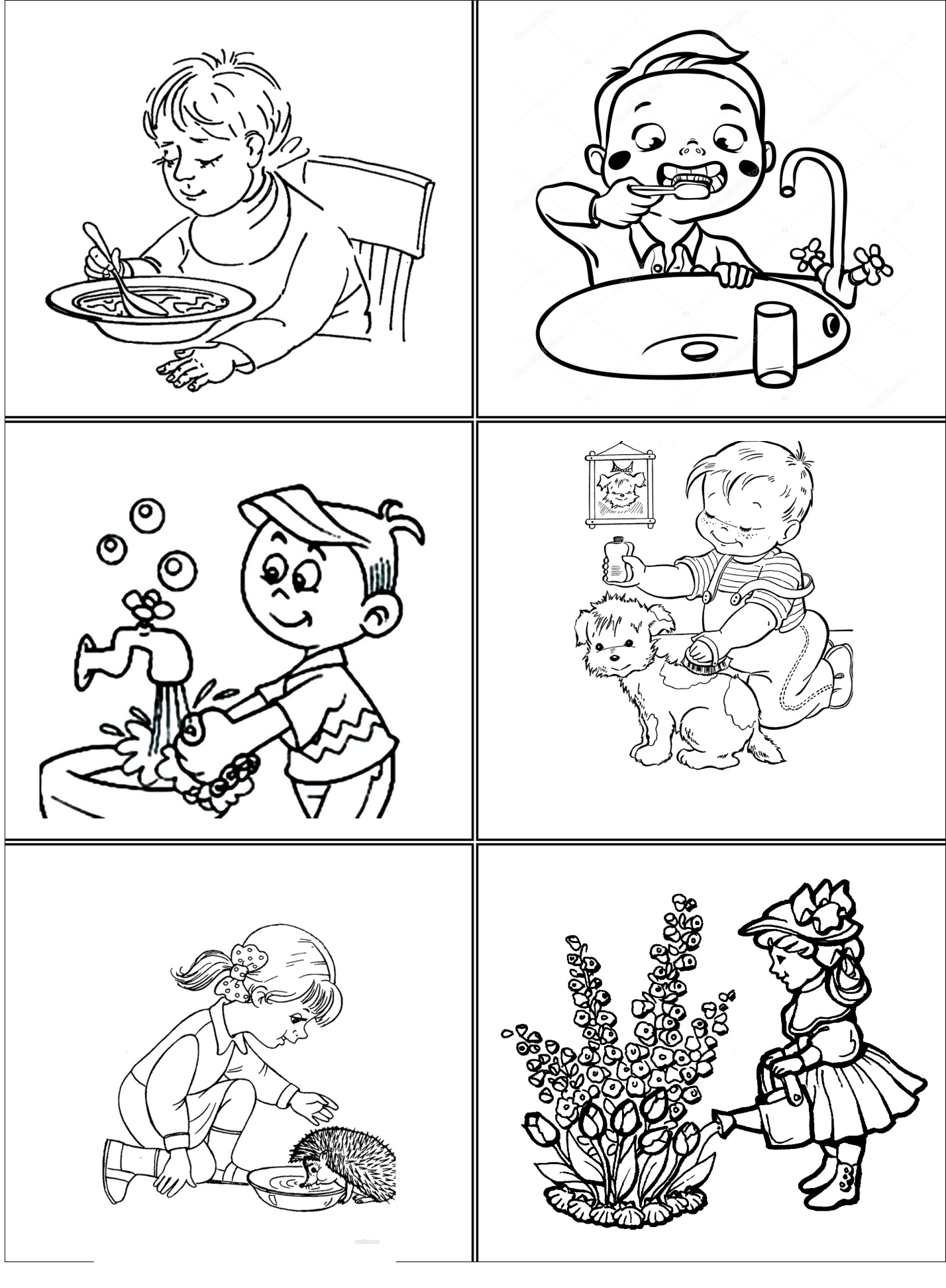 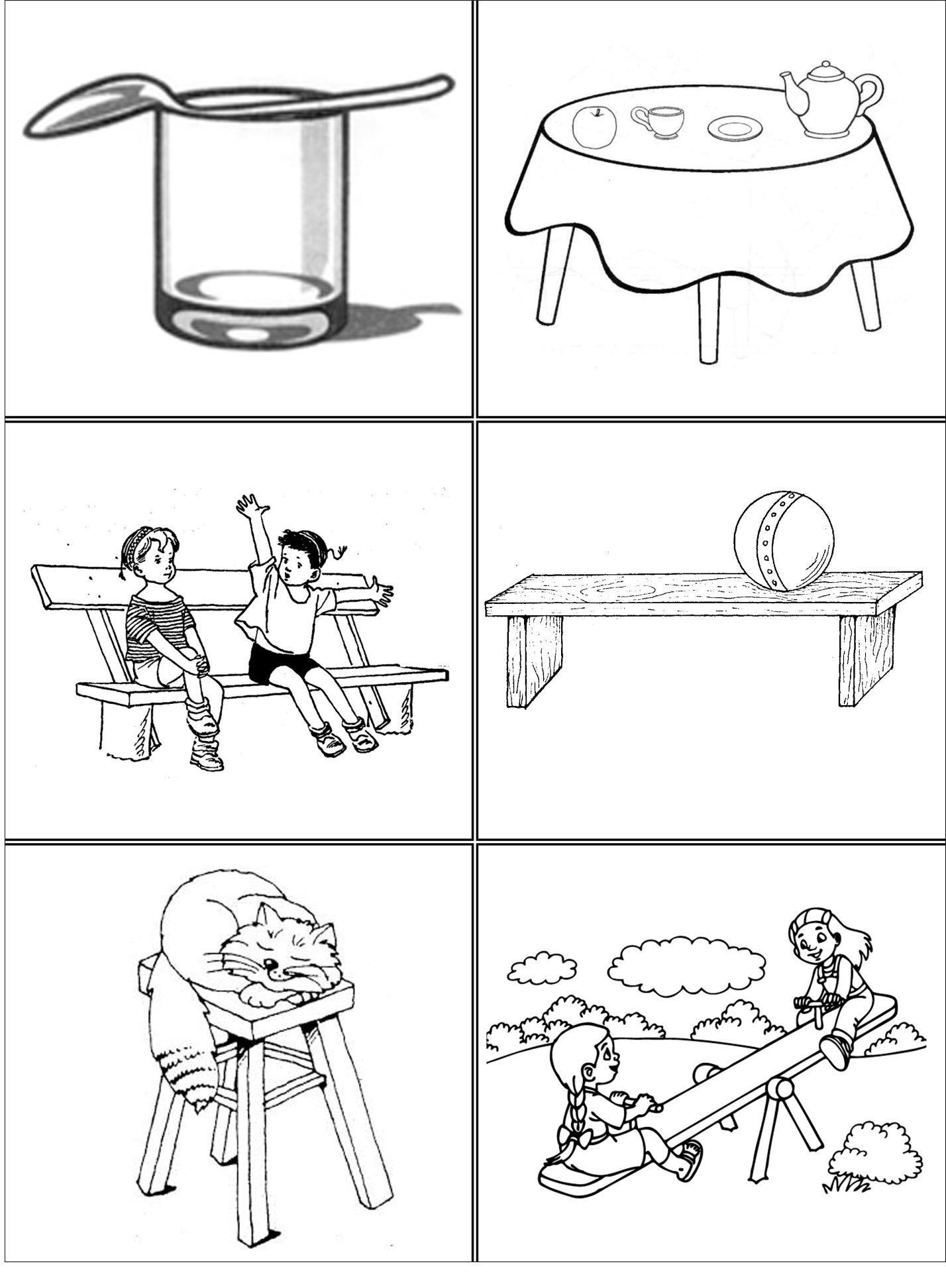 2018 г.